BS栃木第81号　令和３年12月８日　団委員長　様（公財）日本ボーイスカウト栃木県連盟　理事長   白澤　嘉宏（公印省略）令和３年度新春のつどい「団・隊指導者研修会」について日頃から、当連盟の活動に御協力をいただき、深く感謝申し上げます。また、本年度もコロナ禍の影響で思い描いたスカウト活動が展開できない中、新しい手法などを模索されていることと拝察申し上げます。さて、標記の新春のつどいを下記により開催します。今年度も、新型コロナ感染症対策として、懇親会は省略し、研修会のみの御案内となります。研修会では、日本連盟　団支援組織拡充委員会委員長　木村寿宏様　はじめ講師を招聘し、『活気ある団を目指して！』を実施します。最新の取組みや戦略を学び、全国の活性化団の成功事例を聞いて意見を交わす機会にもしていきたいと考えておりますので、団内指導者の参加について御理解をよろしくお願いします。コロナ感染対策のためリモート研修にします。「アクセス方法・ID・パスワード等の詳細」を別途案内するために、申込書にはメールアドレス含め記入ください。尚、研修の内容については一部変更となる場合がございます。記期　日：令和４年1月８日（土）　≪活気ある団を目指して！　研修会≫13:15～13:30　　受付開始　（リモート）13:30～13:35　　開会式　　●第1部13:35～13:55　　「国のスカウト人員・団運営状況など」（20分）　　●第２部13:55～14:35　　「全国活気ある団の紹介」（40分）14:35～14:45　　休憩（10分）　　●第３部14:45～15:25　　「テーマ別・ブレイクアウトルーム意見交換会」（40分）　　●第４部15:25～15:45　「各グループ発表・講評」（20分）　　●第５部15:45～15:55　　「日本連盟への要望・相談など)」(10分15:55～16:00　　閉会式(5分)会　場：リモート服　装：正装参加費：無料　　資料ダウンロードは各自でお願いします。別紙申込用紙により、12月24日（金）までに県連盟事務局に提出してください。          新春のつどい（団･隊指導者研修会）申込書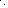 令和　　年　　 月 　   日 ( 　   )（公財）日本ボーイスカウト栃木県連盟 御中     　   　    　　 第  　  団連絡先氏名・ＴＥＬ１月８日開催の新春のつどい（団役員・指導者研修会）において、リモート研修（自宅）となります。記注）　申込者の欄が不足する場合は、適宜コピーして記入･提出してください。№役務名氏　　　　名連絡先（携帯など）メールアドレス１２３４５